 ALLEZ LES SENIORS ! ON SE BOUGE Dans cette démarche « Le Club des fils d’argent » vous propose  un voyage franco-américain qui vous permettra de retrouver les musiques de notre jeunesse tout en modernité. Vous passerez du Paris traditionnel à la démesure des USA. Bienvenue pour ce moment de partage et de convivialité servi par une chorégraphie originale et des chansons inoubliables interprétées par des voix exceptionnelles. Seul, en duo ou tous ensemble, les artistes vous transporteront d’un continent à l’autre. Un grand moment de joie et de nostalgie heureuse …… Spectacle PGR « DE PARIS A VEGAS »Le Dimanche 17 NOVEMBRE 2024 à 15 h 30  AU THEATRE DE LONGJUMEAUDate limite de réponse : 1er OCTOBRE 2024chaque inscription devra être accompagnée du règlement (en cas d’annulation dans les 15 jours qui précédent la sortie, tout paiement effectué ne pourra donner lieu à remboursement dans sa totalité sauf cas de force majeure)Heures de départ aux différents lieuxinformation : Pour une question d’assurance, les lieux de rendez-vous de l’aller seront les lieux de retour, aucun arrêt supplémentaire ne sera pris en compte – Pour tout renseignement ou inscription Soit : Venir au Club des fils d’argent  (Espace blaise pascal)23, rue Jean Baudin face à la Chapelle 78114 MAGNY-les-HAMEAUXle Mardi de 13 h 30 à 17 hSoit : demander le bulletin d’inscription sur duponnet@orange.fr et le déposer accompagné du règlement dans la boîte aux lettres du club-----------------------------------------------------------------------DE PARIS A VEGAS	COUPON REPONSE                            (à découper et à joindre à votre règlementNom____________  Prénom____________ Tél : _______________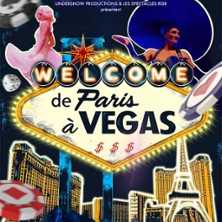 Adhérent : 51 EurosNon-Adhérent : 56 EurosCe prix comprend : le transport et l’entrée au spectacleA la chapelle (devant le club) 14 h     Le buisson   14 h 15Autres points -Inscrits NbreAdhé__NbreNon adh__Où voulez-vous prendre le carLa ChapelleLe Buisson□□